Лабораторная работа № 1-1.Основные понятия языка HTML. Структура документа HTMLЦель работы: знакомство студентов с основными понятиями языка HTML, структурой HTML-документа, обязательными метками, комментариями, способами форматирования текста, физическими и логическими стилями, приобретение навыков создания простейших статических Web-документов.Основные понятияГипертекст - информационная структура, позволяющая устанавливать смысловые связи между элементами текста на экране компьютера таким образом, чтобы можно было легко осуществлять переходы от одного элемента к другому. На практике в гипертексте некоторые слова выделяют путем подчеркивания или окрашивания в другой цвет (гиперссылки). Выделение слова говорит о наличии связи этого слова с некоторым документом, в котором тема, связанная с выделенным словом, рассматривается более подробно.Отдельный документ, выполненный в формате HTML, называется:HTML-документом;Web-документом;Web-страницей.Такие страницы, как правило, имеют расширение НТМ или HTML.Гиперссыпка - фрагмент текста, который является указателем на другой файл или объект. Гиперссылки необходимы для того, чтобы обеспечить возможность перехода от одного документа к другому.Группа Web-страниц, принадлежащих одному автору или одному издателю и взаимосвязанных общими гиперссылками, образует структуру, которая называется Web- узлом, или Web-сайтом.Каждая HTML-страница имеет свой уникальный URL-адрес в Интернете.Фрейм (Frame) - этот термин имеет два значения. Первое – область документа со своими полосами прокрутки. Второе значение – одиночное изображение в анимационном графическом файле (кадр).Апплет (Applet) - программа, передаваемая на компьютер клиента в виде отдельного файла и запускаемая при просмотре Web-страницы.Скрипт, или сценарий (Script), - программа, включенная в состав Web-страницы для расширения ее возможностей. Браузер Internet Explorer в определенных ситуациях выводит сообщение: "Разрешить выполнение сценариев на странице?" В этом случае имеются в виду скрипты.CGI (Common Gateway Interface) - общее название программ, которые, работая на сервере, позволяют расширять возможности Web-страниц. Например, без таких программ невозможно создание интерактивных Web-страниц.Браузер (Browser) - программа для просмотра Web-страниц.Элемент - конструкция языка HTML. Можно представить его себе как контейнер, содержащий данные и позволяющий отформатировать их определенным образом. Любая Web-страница представляет собой набор элементов. Одна из основных идей гипертекста возможность вложения элементов.Пример<Начало элемента> Содержание элемента, данные, которые форматирует элемент </Конец элемента>Тэг (по-английски — tag-метка, дескриптор, ярлык) - начальный или конечный маркеры элемента. Тэги определяют границы действия элементов и отделяют элементы друг от друга. В тексте Web-страницы тэги заключаются в угловые скобки < >, а конечный тэг всегда снабжается косой чертой. Текст, не находящийся между такими скобками < > – весь виден, при просмотре в браузере.Пример<Начальный	тэг>	Содержание	элемента,	данные,	которые	форматирует элемент </Конечный тэг>Пример<Р> Этот текст будет расположен в отдельном абзаце </Р>Элемент, содержащий некоторый текст, ограничен начальным тэгом (маркером) <р> и конечным тэгом (маркером) </р>, т. е. текст помещен между тэгами, как в контейнер, а тэги<р> и </р> размечают начало и конец абзаца соответственно.Любая Web-страница представляет собой набор элементов. Один из основных принципов HTML возможность вложения элементов, они могут вкладываться один в другой. Атрибут – параметр или свойство элемента. Атрибуты располагаются внутри начального тэга и отделяются друг от друга пробелами. Если элемент содержит текст, то атрибуты могут задавать цвет и размер шрифта, выравнивание текстового абзаца и т. п. Если элемент содержит рисунок, то атрибуты могут задавать размер рисунка, наличие и размеррамки вокруг рисунка и пр.Пример<Р align="center"> Этот текст будет выровнен по центру экрана </р>В этом примере опять встречается тэг, определяющий начало и конец абзаца. Однако в начальном тэге находится атрибут align, который задает выравнивание текста по центру экрана.Примечание:любая полезная информация должна находится между начальным и конечным тэгами, указывающими ее формат;все атрибуты располагаются в начальном тэге;для удобства работы начальный тэг вы можете писать с прописной (заглавной) буквы (Р), а конечный - со строчной (маленькой) буквы (/р) хотя это и не обязательно;не для всех элементов требуется ставить конечный (закрывающий) тэг.написание каждого нового элемента начинайте с новой строки. Вложенные элементы выделяйте отступом (табуляцией). Это опять - таки не обязательно, но значительно облегчит вашу работу.Структура документа HTMLДля того чтобы понять структуру Web-страницы, нам необходимо подробно рассмотреть все элементы, входящие в приведенный листинг.Пример.<COMMENT> КОММЕНТАРИЙ К ДОКУМЕНТУ </COMMENT>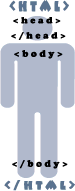 <HTML><HEAD><TITLE> моя первая страница </title><META NAME="AUTHOR" CONTENT=" IVANOV IVAN "><META NAME="KEYWORDS" CONTENT="ЖИВОТНЫЕ, ПРИРОДА, ФАУНА"></head><BODY>Здравствуйте, это моя первая страница.<!--<PRE> КОММЕНТАРИЙ </PRE>--><BR>Добро пожаловать! :)</body></html>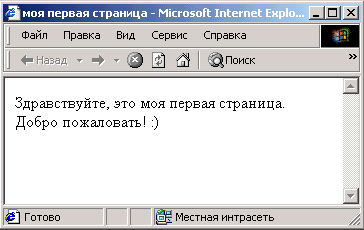 <COMMENT> </comment>Текст комментария. В любом языке программирования есть конструкции, позволяющие создавать произвольные ремарки. HTML в этом смысле — не исключение. Текст, помещенный внутри COMMENT, игнорируется браузером. COMMENT может располагаться в любом месте кода Web-страницы. Комментарий должен быть отделен от основного текста.Существует, правда, одно ограничение: внутри комментария не должны располагаться другие элементы. Так должно быть, разумеется, только в том случае, когда необходимо, чтобы все содержимое элемента COMMENT не отображалось на экране монитора. Если в комментарии будет присутствовать другой элемент, то его содержимое будет выведено на экран, отформатированное соответствующим образом.Существует еще один способ обозначения комментария. Он заключается в использовании восклицательного знака и обрамлении текста комментария двойными тире. Например:<!-- Строка комментария -->< ! -- Комментарий -- Не комментарий -- Снова комментарий --><HTML> </html>Отличительный признак HTML-документа. Одним из принципов языка является многоуровневое вложение элементов. HTML является самым внешним, так как между его стартовым и конечным тегами должна находиться вся Web-страница. В принципе, этот элемент можно рассматривать как формальность. Он имеет атрибуты version, lang и dir, которыми в данном случае мало кто пользуется, и допускает вложение элементов HEAD, BODY и PLAINTEXT, определяющих общую структуру Web-страницы. Естественно, что конечным тегом </html> заканчиваются все гипертекстовые документы.<HEAD> </head>Информация о документе, которая не выводится на экран, называется заголовком. Так же как и HTML, HEAD служит только для формирования общей структуры документа. Этот элемент может иметь атрибуты lang и dir и допускает вложение элементов TITLE, ISINDEX, BASE, МЕТА, LINK, NEXTID.<TITLE> </title>Элемент для размещения заголовка Web-страницы. Строка текста, расположенная внутри, отображается не в документе, а в заголовке окна браузера. Эта особенность часто используется для организации поиска в WWW. Поэтому авторы, создающие Web-страницы, должны позаботиться о том, чтобы строка внутри TITLE, не будучи слишком длинной (не более 64 символов), достаточно точно отражала назначение документа.<МЕТА>Этот элемент содержит служебную информацию, которая не отображается при просмотре Web-страницы. Внутри него нет текста в обычном понимании, поэтому нет и конечного тега. Каждый элемент МЕТА содержит два основных атрибута, первый из которых определяет тип данных, а второй — содержание. Далее приведены несколько примеров meta- данных.Атрибут name используется приложением-клиентом для получения дополнительной информации о Web-страницах и их упорядочения. Этот атрибут часто заменяют атрибутом http-equiv. Он используется сервером для создания дополнительных полей при выполнении запроса.Кроме этого, элемент МЕТА может содержать URL. Шаблон соответствующего атрибута таков:URL = "http: // адрес"<BODY> </body>Этот элемент заключает в себе гипертекст, который определяет собственно Web- страницу. Эта та часть документа, которую разрабатывает автор страницы и которая отображается браузером. Соответственно, конечный тег этого элемента надо искать в конце HTML-файла. Внутри BODY можно использовать все элементы, предназначенные для дизайна Web-страницы. Внутри стартового тега элемента BODY можно расположить ряд атрибутов, обеспечивающих установки для всей страницы в целом.Это могут быть атрибуты, задающие:цвет фона Web-страницы;"обои" или рисунок фона страницы;цвет текста на всей странице;цвет гиперссылок (активных, выбранных, посещенных).Пример.<body	topmargin=”5”,	bottommargin=”5”,	leftmargin=”10”, rightmargin=”10”, marginwidth=”10”, marginheight=”5”Задания к лабораторной работе № 1-1Задание 1. Создание простейшей Web-страницы.Цель: научиться создавать Web-страницы в текстовом редакторе Блокнот.Указания к выполнениюСоздайте на диске отдельную директорию (папку) для будущей страницы.D:\первые шаги\Откроите текстовый редактор Блокнот (notepad) и наберите в нем структуру HTML- документа, которая приведена в примере 1:Сохраните этот документ, присвоив ему имя *.html Например: D:\первые шаги\index.htmlОткройте с помощью Internet Explorer ваш документ (не закрывайте блокнот, он намеще пригодится).Если вы что-то изменили в вашем *.html документе (в Блокноте), то, не забудьте сохранить изменения, а чтобы посмотреть как это выглядит в Internet Explorer, надо нажать в Internet Explorer кнопку ОБНОВИТЬ (тоже самое касается других браузеров).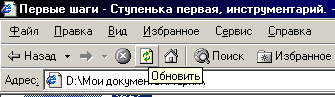 Если изменений не видно, то это значит, что вы где-то что-то неправильно написали, или забыли сохранить документ.Вернитесь к сохраненному в Блокноте файлу.Внесите в него следующие изменения: пусть это будет ваша первая страничка. Укажите в ней ваши фамилию, имя, ФИО родителей, братьев и сестер, свои увлечения. Используйте для этого форматирование абзацев.В строке <TITLE> укажите: "Домашняя страничка (ваше имя и фамилия)".Сохраните файл как page2.htm.Просмотрите результат в браузере, при необходимости отредактируйте файл при помощи Блокнота.Контрольные вопросыОхарактеризуйте язык тегов HTML.Какова структура HTML-документов.Перечислите обязательные метки и охарактеризуйте их.Дайте определения следующих понятий: гипертекст, гиперссылка, Web-сайт, URL- адрес в Интернете, фрейм апплет скрипт, браузер элемент, тэг, атрибут.Дата, обозначающая «срок годности»документа:name ="Expires" content = "Дата"Адрес электронной почты:name ="Reply-to" content ="Имя@Адрес"Имя автора Web-страницы:name ="Author" content =" Имя автора"Набор ключевых слов для поиска:name ="Keywords" content ="Слово1, слово2, ..."Краткое описание содержания Web-страницы:name ="Description" content ="Содержаниестраницы"Описание типа и характеристик Web-страницы:name ="Content-Type" content ="Описаниестраницы"Указание приложения, в котором быласоздана Web-страница:name ="Generator" content ="Название HTML-редактора"ПараметрФункцияbgcolor = "#RRGGBB"Определение цвета фона. Цвет фона задается тремя двухразрядными шестнадцатеричными числами, которые определяют интенсивность красного, зеленого и синего цветов соответственно. Более подробно об определении цветов будетрассказано ниже.background	="Путь	кфайлу фона"Указание фонового рисунка. Оба вышеприведенных атрибута неявляются альтернативными и часто используются совместно.text = "#RRGGBB"Определение цвета основного текста.link = "#RRGGBB"Определение цвета текста гиперссылок.vlink = "#RRGGBB"Определение цвета для использованных гиперссылок.alink = "#RRGGBB"Определение цвета для последней выбранной пользователемгиперссылки.ПараметрФункцияbgpropertiesИзменение  свойств  фона	(например, фиксирование фоновогорисунка)topmargin=”10”,bottommargin=”10”, leftmargin, rightmarginОпределение размера отступа от верхнего, нижнего, левого и правого краев документа. Значение задается в пикселяхmarginwidth=”10”, marginheight=”10”Netscape   объединяет	упомянутые параметры в две группы: горизонтальные и вертикальные отступы. Для учета особенностейвсех браузеров, надо поставить и те и другие параметры